Actuele lesbrief Engels – General Sherman – uitwerkingActuele lesbrief WK 39 – B1 – Malmberg Engels 2021-2022Assignment 1a	(voorbeeld:) branch, flower, grass, leaf, moss, nut, roots, rose, seed, thorn, trunk, tulip, ...b	(voorbeeld:) 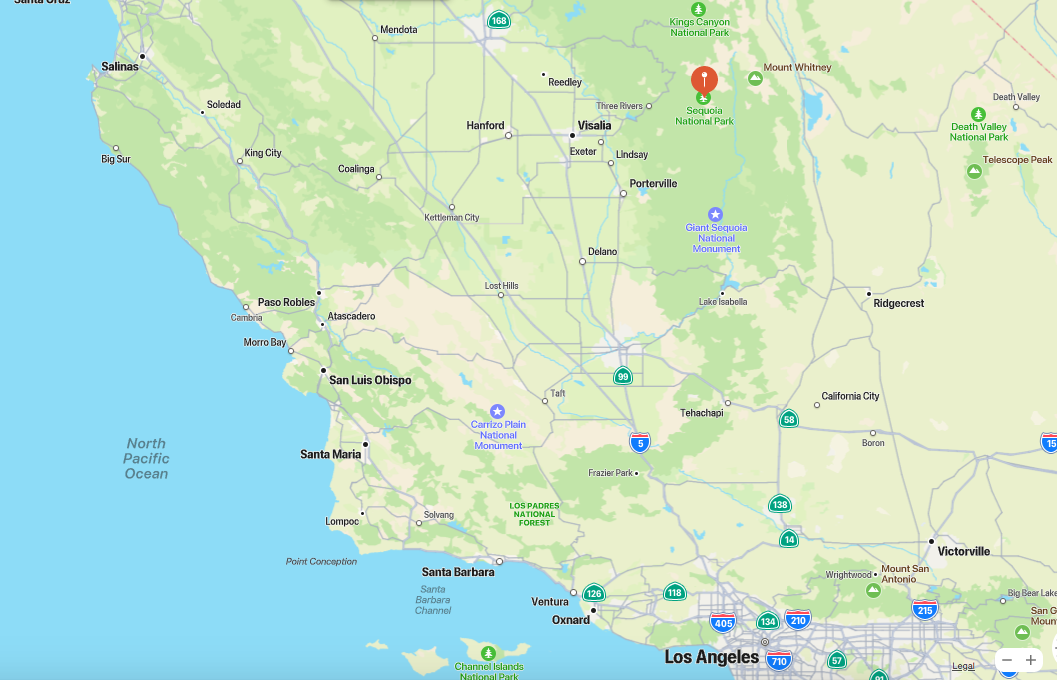 Assignment 2Assignment 3a	True:2	... belong to the largest trees in the world.3	... can become larger than 300 feet.4	... can become more than 3000 years old.6	... normally die by falling over.b	2	They help spread the tree seeds and new trees can grow in the place of burnt down trees.c	2	They clear areas around the trees.5	They use planes and helicopters to drop water in the area around the trees.6	They wrap the trees with a special material made of aluminum.OpdrachtERK niveauOpdracht 1A2/B1Opdracht 2B1Opdracht 3B1giant treeso.	very, very big treesto wrapc.	to cover something by putting a piece of material around itwildfiresd.	fires in wild areas that spread very quickly and can cause great damagemassivel.	very largesequoian.	a very tall tree which grows in Californiaintensem.	very strongsubstanceg.	a material of a particular kindto triggerb.	to cause to happenseedsk.	small pits made by a plant from which new plants can growendangerede.	in danger, especially of animals or plants that are in danger of dying outto approachi.	to move or become near or nearer to somethingwrapping materialh.	material used to cover something up77 square milesa.	200 km2to clearj.	to remove things from an area or a place to make it emptydroughtf.	a long period of time with very little or no rain